Event Schedule Planner 2015  January 2015FebruaryMarchAprilMayJuneJulyAugustSeptemberOctoberNovemberDecember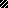 